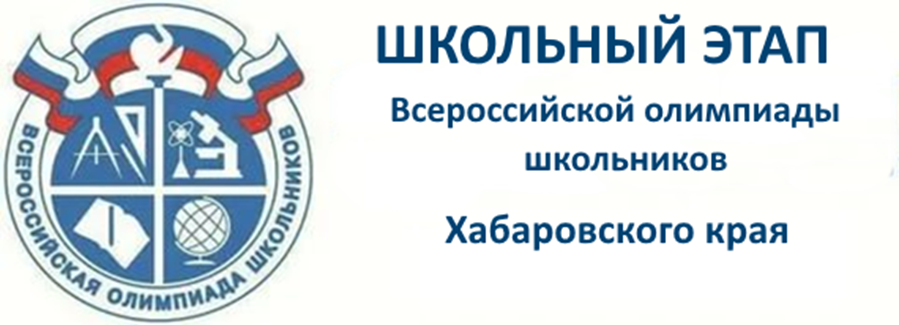 ВСЕРОССИЙСКАЯ ОЛИМПИАДА ШКОЛЬНИКОВ ПО БИОЛОГИИШКОЛЬНЫЙ ЭТАП                                                                       2020–2021 УЧЕБНЫЙ ГОДЗАДАНИЯ ШКОЛЬНОГО ЭТАПА МИНИСТЕРСТВО ОБРАЗОВАНИЯ  И НАУКИ ХАБАРОВСКОГО КРАЯКРАЕВОЕ БЮДЖЕТНОЕ ГОСУДАРСТВЕННОЕ ОБРАЗОВАТЕЛЬНОЕ УЧРЕЖДЕНИЕ ДОПОЛНИТЕЛЬНОГО ПРОФЕССИОНАЛЬНОГО ОБРАЗОВАНИЯХАБАРОВСКИЙ КРАЕВОЙ ИНСТИТУТ РАЗВИТИЯ ОБРАЗОВАНИЯТексты заданий по биологиишкольного этапа XXХVII Всероссийской олимпиады 
школьников по биологии 2020-21 уч. год9 класс ( 56 баллов)Часть I. Вам предлагаются тестовые задания, требующие выбора только одного ответа из четырех возможных. Максимальное количество баллов, которое можно набрать – 20 (по 1 баллу за каждое тестовое задание). Индекс ответа, который вы считаете наиболее полным и правильным, укажите в матрице ответов.1. Гриб, мицелий которого не имеет клеточных перегородок:
а) мукор; б) головня; в) пеницилл; г) трутовик.2. Усы винограда:
а) являются видоизмененными корнями;
б) являются видоизмененными листьями;
в) являются видоизмененными побегами;
г) не являются видоизмененными вегетативными органами.3. Растения, изображенные на рисунке4. Растение, изображенное на рисунке, относят к семейству:а) Губоцветные;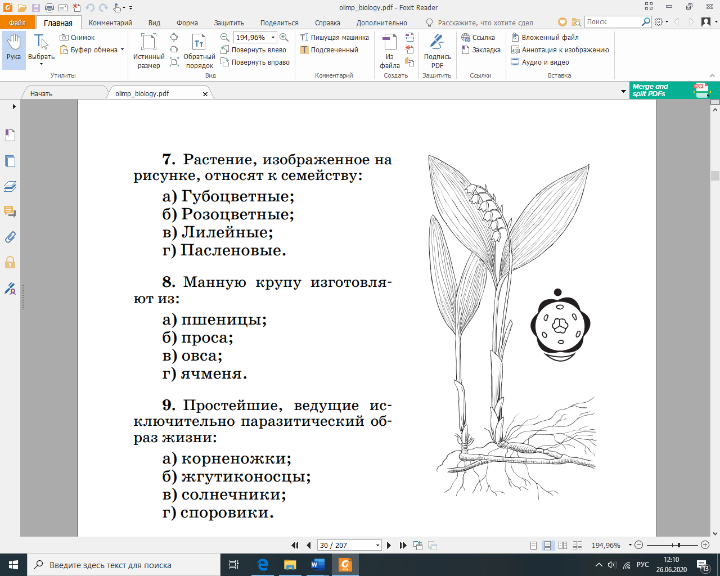 б) Розоцветные;в) Лилейные;г) Пасленовые.5. Венозная кровь выходит из сердца через:а) аорту; б) легочную артерию; в) полые вены;г) легочные вены.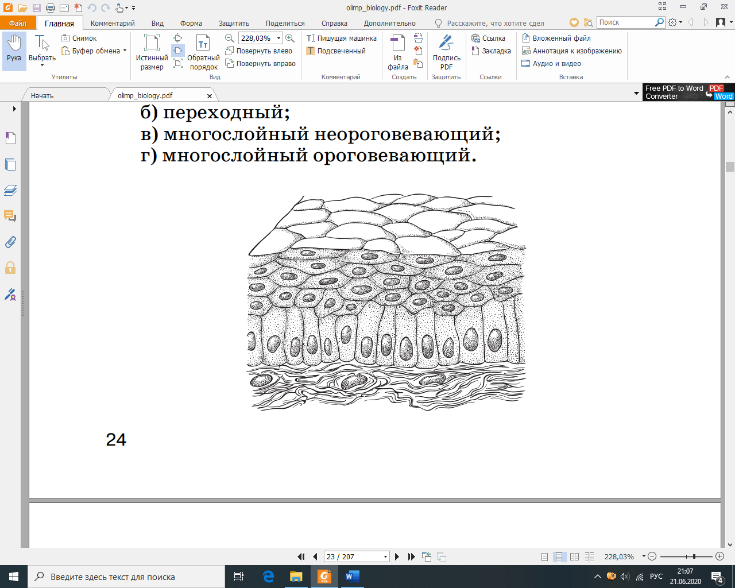 6. На рисунке изображен эпителий:а) многорядный реснитчатый;б) переходный;в) многослойный неороговевающий;г) многослойный ороговевающий. 7. Процесс, с помощью которого дизентерийная амеба поглощает эритроциты: а) осмос; б) пиноцитоз; в) фагоцитоз;г) облегченная диффузия.8. Рассмотрите рисунок и определите, какой цифрой обозначена образовательная тканьа) 1;                б) 2;               в) 3;                 г) 49.Геном: а) набор клеточных генов в эукариотической клетке;  б) построен только из ДНК;в) построен из ДНК и РНК;  г) построен из ДНК, и возможно из РНК.10. При передаче звуковых сигналов различные структуры уха колеблются в следующем порядке:
а) наковальня, барабанная перепонка, молоточек, стремя, овальное окно, жидкость во внутреннем ухе;
б) стремя, наковальня, молоточек, барабанная перепонка, овальное окно, жидкость во внутреннем ухе;
в) барабанная перепонка, наковальня, молоточек, стремя, овальное окно, жидкость во внутреннем ухе;
г) барабанная перепонка, молоточек, наковальня, стремя, овальное окно, жидкость во внутреннем ухе.
11. Дальневосточный садовод, селекционер-мичуринец. Первый селекционер плодовых культур на Дальнем Востоке, создатель культурных районированных сортов груш, объединённых общим, основатель и директор первого на Дальнем Востоке плодово-ягодного питомника:а) А.М.  Лукашов; б) И.В. Мичурин; в) А. В. Болоняев; г) П. Г. Шуранов. 12. Выберите структуру клетки, которая НЕ участвует в транскрипции ни у прокариот, ни у эукариот:а) митохондрия;б) рибосома;в) цитоплазма;г) ядро.13. Изображённую на рисунке картину можно увидеть в период:а) интерфазы;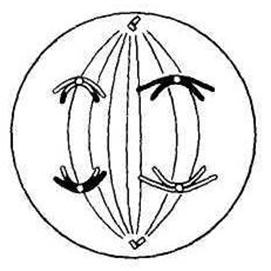 б) анафазы I мейоза;в) анафазы II мейоза;г) анафазы III мейоза.14. Органоид, изображённый на рисунке, это
а) эндоплазматическая сеть;
б) лизосомы; 
в) комплекс Гольджи;
г) вакуоли;
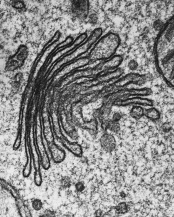 15. Если на проросший клубень картофеля капнуть капельку раствора йода, то можно увидеть, что цвет практически не изменится.  Это говорит о том, что в клубне исчерпались запасны: а) гликогена;     б) сахарозы;    в) целлюлозы; г) крахмала.16. На рисунке изображен опыт с элодеей, которая на свету выделяет пузырьки, которые состоят из: 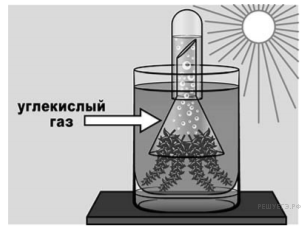 а) углекислого газа;   б) кислорода; в) водорода;   г) воздуха.17. Представителем класса Ракообразные НЕ является: а) мокрица;  б) скорпион;  в) дафния;   г) креветка. 18. К общественным насекомым НЕ относят:а) термитник;       б) осиное гнездо; в) стая саранчи;    г) муравейник. 19. При открытом переломе в первую очередь необходимо: а) остановить кровотечение;    б) придать костям естественное положение; в) наложить шину;                     г) согреть пострадавшего.20. На предложенном рисунке растительная клетка изображена цифрой: а) 1;              б) 2;               в) 3;                   г) 4.  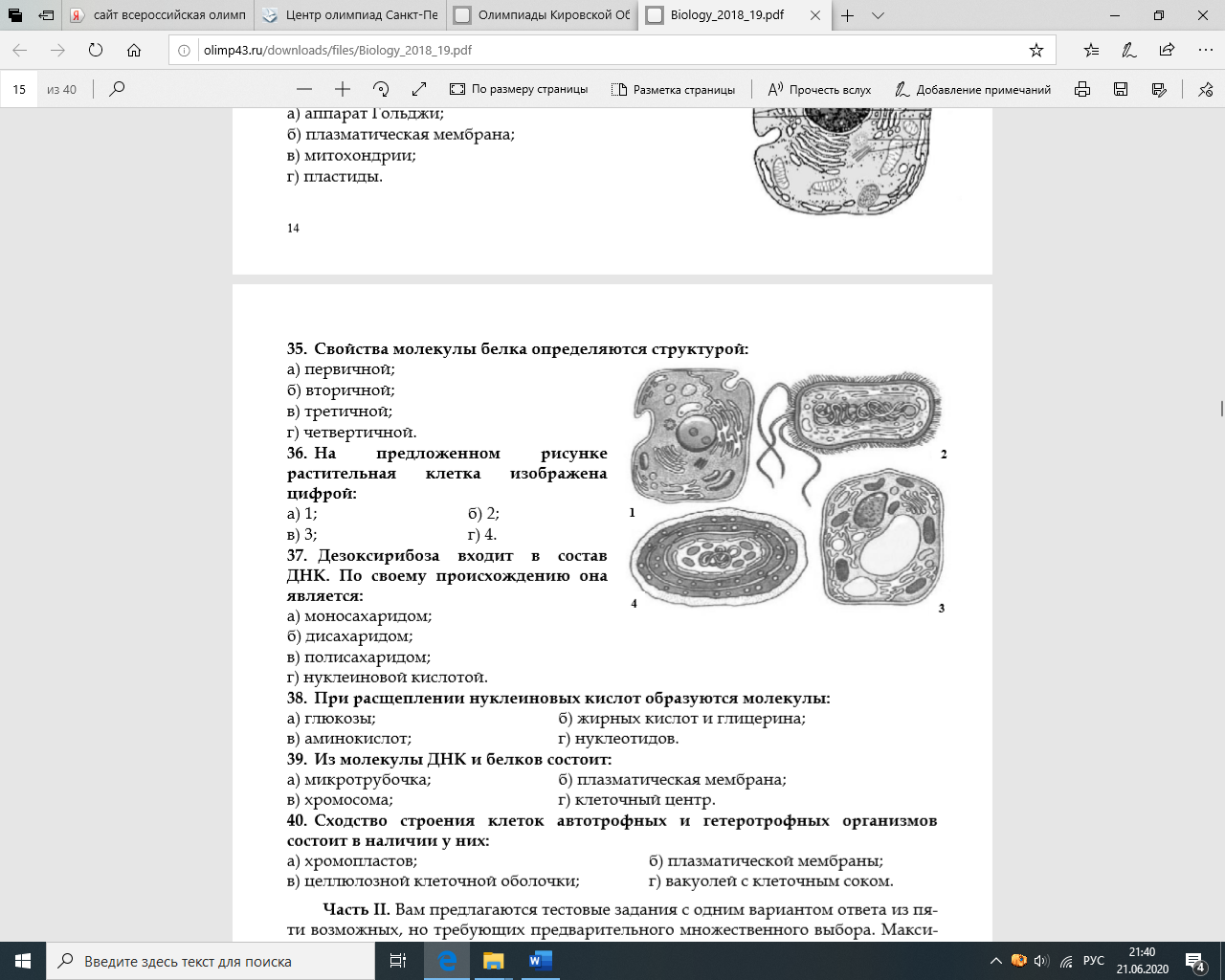 Часть II. Вам предлагаются тестовые задания с одним вариантом ответа из четырех возможных, но требующих предварительного множественного выбора. Максимальное количество баллов, которое можно набрать – 20 (по 2 балла за каждое тестовое задание). Индекс ответа, который вы считаете наиболее полным и правильным, укажите в матрице ответов. 1. К заболеваниям, вызванным вирусами, относятся:1) корь;		2) натуральная оспа;		3) лейшманиоз;		4) ветряная оспа;5) дизентерия.а) 1, 2, 4;		    б) 1, 4, 5;		    в) 2, 3, 5; 		 г) только 3		2.  Для поджелудочной железы характерны:1) выработка панкреатической липазы;2) выработка глюкагона; 3) выработка серотонина;4) выработка гистамина;5) выработка  инсулина а) 1, 2, 5;	     б) 1, 3, 5;	         в) 2, 3, 5;	     г) 2, 4, 5;	 3. Для хлоропласта и митохондрии характерно:1) наличие   многослойных мембран; 2) синтез углеводов; 3)  размножение делением; 4) локализация в клетках всех живых организмов; 5) локализация в клетках зелёных прокариот.а)  1, 2, 5;               б) 1, 3, 4;                  в) 2, 3;                  г) 1, 3;      4. К характерным признакам кишечнополостных можно отнести:  1) Радиальную симметрию; 2) Трёхслойность; 3) Наличие гастральной полости; 4) Ганглиозный тип нервной системы; 5) Хищнический образ жизни а) 1, 3, 4;              б) 2, 4, 5;                 в) 1, 2, 4;                          г) 1, 3, 5.5. Для представителей нежвачных парнокопытных характерны
следующие признаки:
1) желудок вторично усложнён за счёт двенадцатиперстной кишки;
2) глаза широко расставлены, узкая область бинокулярного зрения;
3) отсутствуют резцы на верхней челюсти;
4) детёныши рождаются незрячими;
5) пальцехождение. а) 2, 5;                       б) 1, 3;                         в) 3, 4;                     г) 3, 56. Верхними дыхательными путями у человека принято считать:1) носовую полость;
2) альвеолы легких;
3) гортань;
4) плевру;
5) бронхиолы.а) только 1, 2;                                   б) только 1, 3; в) только 1, 5;                                   г) только 2, 3; 7. В регуляции уровня сахара в крови принимают участие следующие соединения:1) глюкагон;
2) инсулин;
3) пролактин;
4) тестостерон;
5) эстрадиол.
а) только 1, 2;                                    б) только 1, 5; в) только 2, 3;                                    г) только 2, 4.8. Грибы с животными сближают признаки:1) единственный задний жгутик у подвижных клеток;2) автотрофный тип питания;3) запасное вещество – гликоген;4) способность к неограниченному росту;5) наличие хитина.а) 1, 2, 3;             б) 1, 3, 5;                     в) 1, 2, 4;                   г) 2, 3, 4.9. Холерный вибрион может попасть в организм человека:
1) с водой;
2) при дыхании;
3) с загрязненными овощами и фруктами;
4) при использовании плохо прожаренного мяса или рыбы;
5) при загрязнении продуктов питания экскрементами животных.
а) только 1, 2, 4;                                  б) только 2, 3, 5;  в) только 1, 3, 4, 5;                             г) все ответы верны.10. Органы боковой линии у рыб служат для:1) определения направления и скорости течения;2) определения химического состава воды;3) обнаружения приближения хищника или добычи;4) обнаружения подводных препятствий;5) ориентировки в пространстве по линиям магнитного поля.а) 1, 3, 5;            б) 1, 3, 4;                        в) 1, 2, 4;                      г) 2, 4, 5. Часть III. Вам предлагаются тестовые задания в виде суждений, с каждым из которых следует либо согласиться, либо отклонить. В матрице ответов укажите вариант ответа «да» или «нет». Максимальное количество баллов, которое можно набрать - 10.Пример заполнения: 1. Газообмен и транспирация (испарение) идут в любом растении, поэтому устьица развиты в листьях у всех растений. 2. Яйцекладущие млекопитающие встречаются в Австралии и Южной Америке.3. Растения семейства бобовых могут фиксировать атмосферный азот.4. Водорослями называют любые растения, обитающие в воде.5. Структурная единица почки человека образована из мальпигиевого клубочка.6. Количество частей цветка лука, чемерицы и ландыша кратно трём. 7. Недостаток витамина D в организме может привести к заболеваниямопорно-двигательной системы.8. Для соединительных тканей человека характерно минимальное содержание межклеточного вещества.9. Вены от правого и левого легкого человека открываются соответственно в правое и левое предсердия.10. Некоторые холоднокровные животные способны произвольно повышать или понижать температуру своего тела.Часть IV. Вам предлагается тестовое задание, требующее установления соответствия. Максимальное количество баллов, которое можно набрать –6. Заполните матрицу ответов в соответствии с требованиями задания.1.[мах. 2,5 балла, по 0,5 балла] Сопоставьте названные биохимические процессы и органоиды, в которых эти процессы протекают.Ответы внесите в таблицу. 2. [мах. 3,5 балла, по 0,5 балла ] Установите соответствие.  Сопоставьте типы желёз человека и животных и их название  Ответы внесите в таблицу. а) не цветут, размножаются спорами и вегетативно; б) цветут обильно в начале лета;в) не цветут, но размножаются семенами;г) не цветут, размножаются только вегетативно. 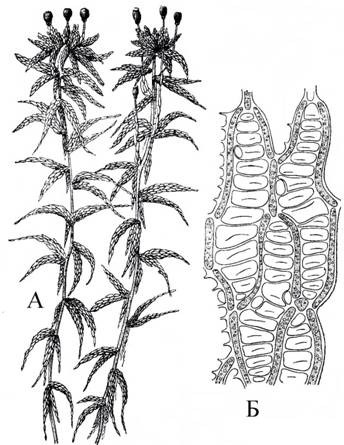    1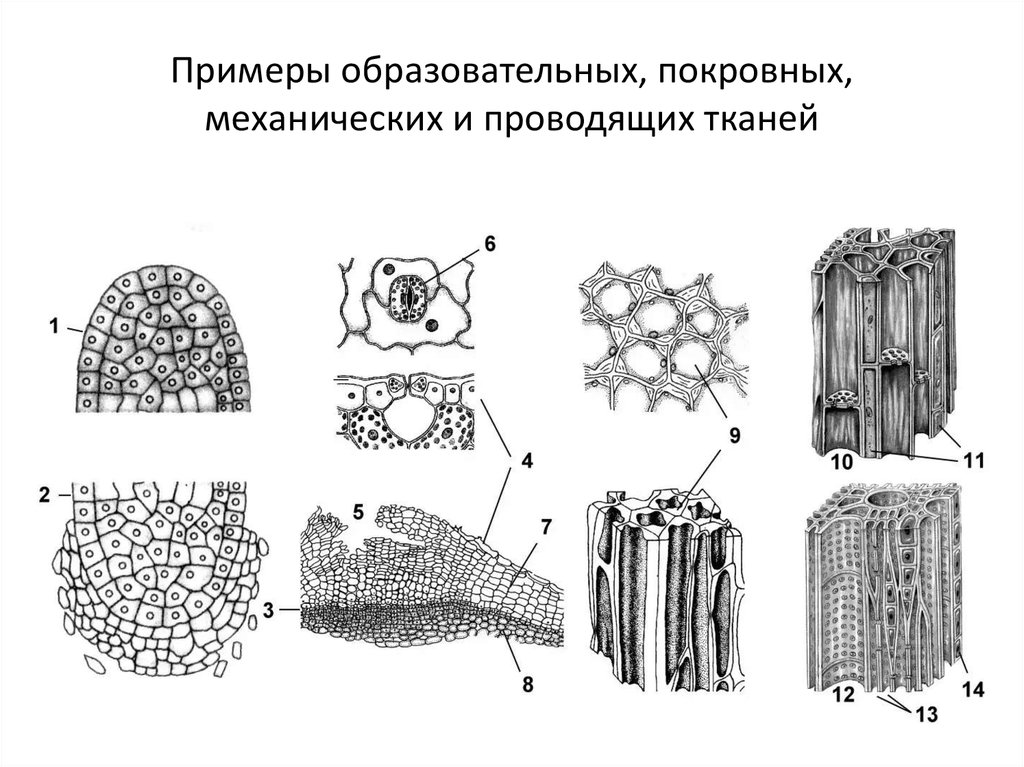 234№ 1234ДахххНет хОрганоиды:Процессы:1. Хлоропласты2. Ядро3. Митохондрии4. Лизосомы 5. РибосомыА. Синтез белкаБ. Репликация ДНКВ. Окислительное фосфорилированиеГ. Гинтез угдеводовД. Расщепление белков Органоид 12345Процесс  Тип железыНазвание железы1. Железы внешней секреции 2. Железы внутренней секреции 3. Железы смешанной секрецииА) надпочечникиБ) яичники В) поджелудочная Г) эпифизД) потовыеЕ) паращитовиднаяЖ) слюнные З) слёзныеЖелезы внешней секрецииЖелезы внутренней секрецииЖелезы смешанной секреции